                                                                                                             ПРОЄКТ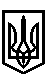 ТРОСТЯНЕЦЬКА СІЛЬСЬКА РАДАТРОСТЯНЕЦЬКОЇ ОБ'ЄДНАНОЇ ТЕРИТОРІАЛЬНОЇ ГРОМАДИМиколаївського району  Львівської областіVІІ сесія VІІІ скликанняР І Ш Е Н Н Я10 лютого 2021 року                             с. Тростянець		                                         №Про затвердження акту встановлення і узгодження меж земельної ділянки Пристаю Р.В. за межами населеного пункту с. БродкиРозглянувши заяву та акт встановлення і узгодження меж земельної ділянки                                  гр. Пристая Р.В. з суміжними землекористувачами за межами населеного пункту с. Бродки,  керуючись ст. 118, ст. 158 Земельного Кодексу України, пунктом 34 частини першої статті 26 Закону України «Про місцеве самоврядування в Україні», сільська радаВИРІШИЛА           1.Затвердити акт встановлення і узгодження меж земельної ділянки для ведення товарного сільськогосподарського виробництва площами 2,7428га та 0,0876 га за межами населеного пункту с. Бродки  гр. Пристаю Роману Володимировичу без підпису Гавадзин Я.М.            2. Контроль за виконанням рішення покласти на постійну комісію з питань земельних відносин, будівництва, архітектури, просторового планування, природних ресурсів та екології  (голова комісії І. Соснило).Сільський голова                                                          		                       Михайло Цихуляк